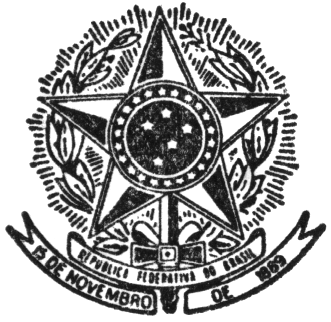 UNIVERSIDADE FEDERAL DE JUIZ DE FORAFACULDADE DE ENGENHARIACOLEGIADO DO CURSOENGENHARIA ELÉTRICA - ROBÓTICA E AUTOMAÇÃO INDUSTRIALNo décimo primeiro dia do mês de novembro de 2014 às quatorze horas estiveram reunidos no Anfiteatro da Pós-Graduação em Engenharia Elétrica, os membros do Colegiado do Curso de Engenharia Elétrica: Robótica e Automação Industrial. Membros presentes: Manuel Rendón, André Ferreira, Michel Hell, Marco Aurélio, Flávio Gomes, Daniel Discini e Leonardo Olivi. A reunião teve a presença dos representantes discentes conforme listagem em anexo. Constatado o quórum legal, o Prof. Manuel Rendón começou a reunião solicitando a aprovação do Colegiado da presença dos docentes convidados: Ana Sophia Cavalcanti, Carlos Juarez Velasco, Exuperry Costa, Pedro Machado e Ricardo Henriques, o que foi aprovado por unanimidade. Como primeiro item da pauta foram colocadas para aprovação as alterações às normas de Estágio e TCC no curso de Engenharia Elétrica – Robótica e Automação Industrial. Foram descritas as alterações às normas citadas. De acordo com o professor Flávio na norma do TCC é necessário atualizar o critério de aprovação, para ficar em conformidade com o RAG. Também foi solicitada na mesma norma a alteração da redação do artigo 14, referente à composição de banca. Em votação, as alterações às normas de Estágio e TCC foram aprovadas por unanimidade. A seguir foram apresentadas para aprovação as normas de Integralização de Atividades Complementares e Processo de Avaliação do Curso de Engenharia Elétrica – Robótica e Automação Industrial. De acordo com o professor Flávio, seria interessante vir discriminado no histórico do alunos as atividades cursadas. Após algumas considerações as normas foram colocadas para votação e aprovadas por unanimidade. No terceiro item da pauta foram indicados os membros das comissões definidas nas normas. O professor Rendón destacou a grande contribuição dos docentes para com o curso, e agradeceu pela valiosa colaboração. As indicações foram colocadas para votação e aprovadas por unanimidade. A lista com os membros indicados encontram-se no Anexo I da presente ata. No quarto item da pauta foram colocadas para aprovação as alterações ao PPC do Curso de Engenharia Elétrica – Robótica e Automação Industrial. Após algumas considerações as alterações ao PPC foram colocadas para votação e aprovadas por unanimidade. A seguir foram colocadas para aprovação as alterações no Currículo do Curso. Após algumas considerações as alterações foram colocadas para votação e aprovadas por unanimidade. As alterações encontram-se no Anexo II da presente ata. Nada mais havendo a tratar, a reunião foi encerrada e lavrada a correspondente ata que é assinada pelos membros presentes.